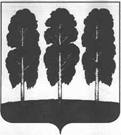 АДМИНИСТРАЦИЯ БЕРЕЗОВСКОГО РАЙОНАХАНТЫ-МАНСИЙСКОГО АВТОНОМНОГО ОКРУГА – ЮГРЫПОСТАНОВЛЕНИЕ от 27.12.2021                                                                                                       № 1553пгт. БерезовоО внесении изменений в постановление администрации Березовского района от 23.06.2015     № 743 «Об утверждении административного регламента предоставления муниципальной услуги «Выдача акта освидетельствования проведения основных работ по строительству (реконструкции) объекта индивидуального жилищного строительства с привлечением средств материнского (семейного) капитала» В целях приведения нормативного правового акта администрации Березовского района в соответствие с действующим законодательством:1. Внести в приложение к постановлению администрации Березовского района от 23.06.2015 № 743 «Об утверждении административного регламента предоставления муниципальной услуги «Выдача акта освидетельствования проведения основных работ по строительству (реконструкции) объекта индивидуального жилищного строительства с привлечением средств материнского (семейного) капитала» следующие изменения:1.1. В разделе II:1.1.1. Абзац девятый подпункта 2.6.6 пункта 2.6 изложить в следующей редакции:«- предоставления на бумажном носителе документов и информации, электронные образы которых ранее были заверены в соответствии с пунктом 7.2 части 1 статьи 16 Федерального закона от 27 июля 2010 года № 210-ФЗ «Об организации предоставления государственных и муниципальных услуг», за исключением случаев, если нанесение отметок на такие документы либо их изъятие является необходимым условием предоставления муниципальной услуги, и иных случаев, установленных федеральными законами.»;1.1.2. Пункт 2.9 признать утратившим силу.1.1.3.  Дополнить пунктом 2.16 следующего содержания:«2.16. Случаи и порядок предоставления муниципальной услуги в упреждающем (проактивном) режиме.Случаи предоставления муниципальной услуги в упреждающем (проактивном) режиме не предусмотрены.»;1.2. Раздел III дополнить пунктом 3.5 следующего содержания:«3.5. Варианты предоставления муниципальной услуги, включающие порядок ее предоставления отдельным категориям заявителей, объединенных общими признаками, в том числе в отношении результата муниципальной услуги, за получением которого они обратились. 	Иные варианты предоставления  муниципальной услуги, включающие порядок ее предоставления отдельным категориям заявителей, объединенных общими признаками, в том числе в отношении результата муниципальной услуги, за получением которого они обратились, не предусмотрены.».2. Опубликовать настоящее постановление в газете «Жизнь Югры» и разместить на официальном веб-сайте органов местного самоуправления Березовского района.3. Настоящее постановление вступает в силу после его официального опубликования.Глава района						                                       П.В. Артеев